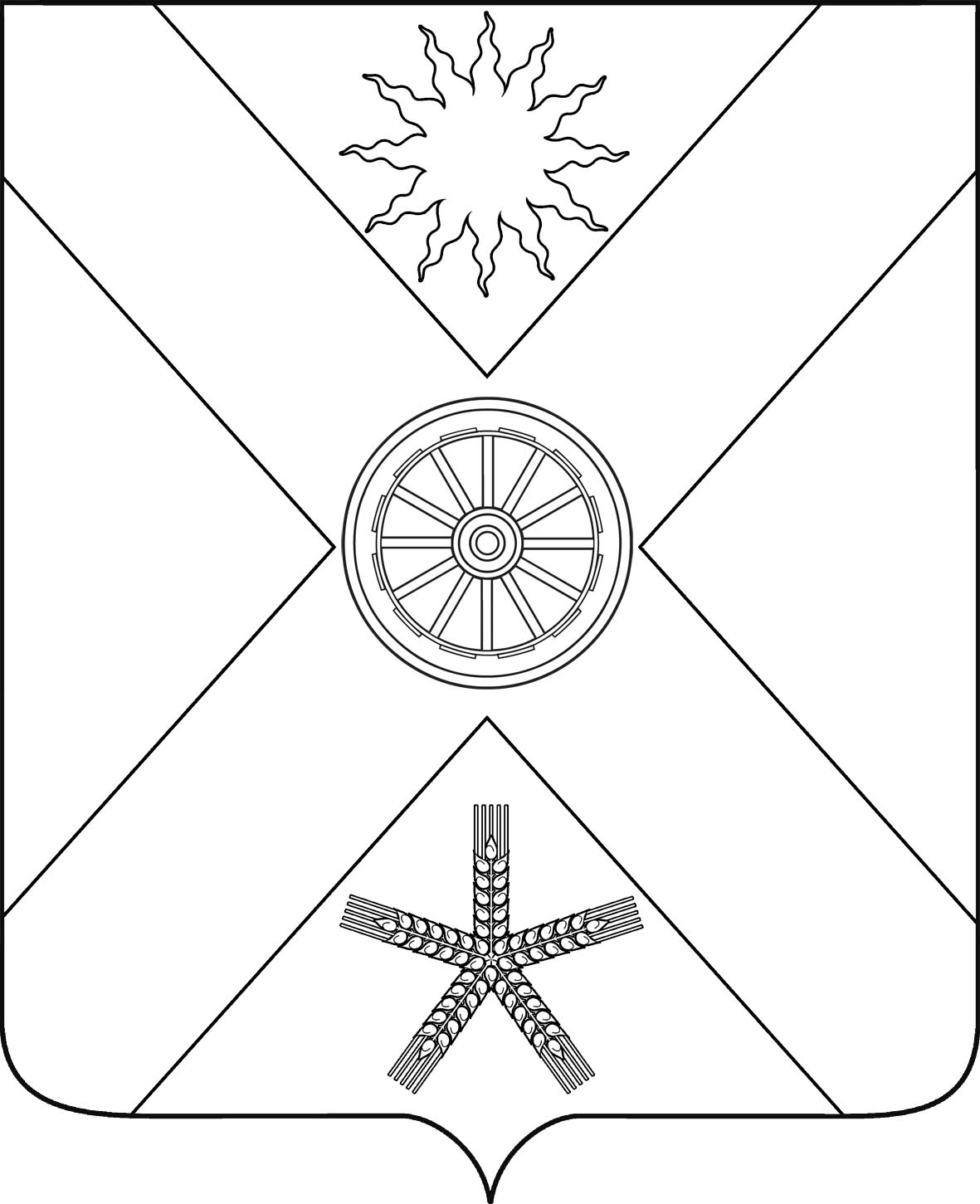 РОССИЙСКАЯ ФЕДЕРАЦИЯРОСТОВСКАЯ  ОБЛАСТЬ ПЕСЧАНОКОПСКИЙ РАЙОНМУНИЦИПАЛЬНОЕ ОБРАЗОВАНИЕ«ПЕСЧАНОКОПСКОЕ СЕЛЬСКОЕ ПОСЕЛЕНИЕ»АДМИНИСТРАЦИЯ ПЕСЧАНОКОПСКОГО СЕЛЬСКОГО ПОСЕЛЕНИЯПОСТАНОВЛЕНИЕ 01.06.2024                                           № 83                                     с. Песчанокопское«Об обеспечении безопасностилюдей на водных объектах в летнийпериод 2023 года на территорииПесчанокопского сельского поселения»        На основании Федерального закона № 131-ФЗ от 06 октября  2003  «Об общих принципах организации местного самоуправления в Российской Федерации», в целях обеспечения безопасности людей на водных объектах в летний   период 2023 года на территории Песчанокопского сельского поселения,ПОСТАНОВЛЯЮ: 1.  Утвердить План мероприятий по обеспечению безопасности людей на водных объектах в летний период 2023 года на территории Песчанокопского сельского поселения (приложение №1).2. Утвердить   состав  подвижной группы для патрулирования мест  массового  отдыха  на   водоемах   Песчанокопского сельского поселения (приложение №2).3.   Установить щиты с предупреждениями и запрещающими  знаками4. Разработать график объезда водоемов, расположенных на территории Песчанокопского сельского поселения.          5. Спланировать мероприятия по  оперативному информированию населения о  правилах поведения на воде и ответственности за их несоблюдение, а  также  о   запрете  отдыха на воде.  8. Настоящее постановление разместить на официальном сайте Администрации  Песчанокопского сельского поселения. 9. Контроль за исполнением постановления возложить на ведущего специалиста по вопросам муниципального хозяйства   Администрации Песчанокопского сельского поселения Мацуга Е.Н..         Глава Администрации          Песчанокопского          сельского поселения                                                                            А.В.ОстрогорскийПостановление вносит:ведущий специалист по вопросаммуниципального хозяйстваПриложение №1к Постановлению  Администрации                                                                             Песчанокопского сельского поселенияот 01.06.2023 № 83ПЛАНмероприятий по обеспечению безопасности людей на водных объектах в летний  период 2023 года на территории Песчанокопского сельского поселенияГлава Администрации Песчанокопского сельскогопоселения                                                                                          А.В.ОстрогорскийПриложение № 2к Постановлению  Администрации                                                                             Песчанокопского сельского поселенияот 01.06.2023 № 83Состав  подвижной группы для патрулирования мест  массового  отдыха  на   водоемах   Песчанокопского сельского поселения1. Серик Александр Алексеевич2. Ладыгина Ирина Николаевна3. Асонов Олег Васильевич4. Мацуга Елена Николаевна5. Мацуга Александр НиколаевичГлава Администрации Песчанокопского сельскогопоселения                                                                                         А.В.Острогорский№Наименование мероприятийВремя выполненияВремя выполненияИсполнитель1. Мероприятия по пропаганде мер безопасности населенияна водных объектах в летний период1. Мероприятия по пропаганде мер безопасности населенияна водных объектах в летний период1. Мероприятия по пропаганде мер безопасности населенияна водных объектах в летний период1. Мероприятия по пропаганде мер безопасности населенияна водных объектах в летний период1. Мероприятия по пропаганде мер безопасности населенияна водных объектах в летний период1.1.Распространение памятки «Меры безопасности на водных объектах в летний период» с 31 мая по 31 августа 2023 года Специалисты Администрации Песчанокопского сельского поселенияСпециалисты Администрации Песчанокопского сельского поселения1.3.Разъяснительная работа по вопросам обеспечения безопасности на водных объектах в летнее время с жителями Песчанокопского сельского поселения Июнь, июль,    август 2023 годаСпециалисты Администрации Песчанокопского сельского поселенияСпециалисты Администрации Песчанокопского сельского поселения1.4Разместить информацию о запрете  купания на официальном сайте  Администрации Песчанокопского сельского поселения июнь 2023 годаМацуга Е.Н.Мацуга Е.Н.1.5Провести  профилактическую, разъяснительную    работу с родителями в  неблагополучных, многодетных, вновь прибывших семьяхдо 01.06.2022 г Ладыгина И.Н. Ладыгина И.Н.2. Мероприятия по организации содержания мест массового отдыха населения у воды2. Мероприятия по организации содержания мест массового отдыха населения у воды2. Мероприятия по организации содержания мест массового отдыха населения у воды2. Мероприятия по организации содержания мест массового отдыха населения у воды2. Мероприятия по организации содержания мест массового отдыха населения у воды2.1.Выполнение работ по содержанию и благоустройству мест массового отдыха населения у воды (уборка мусора, скашивание травы)Весь периодВесь период Серик А.А.Пудников Е.В.2.2.Контроль за соблюдением чистоты, правопорядка и надлежащего использования мест отдыха у воды Весь периодВесь период Серик А.А.Пудников Е.В.3. Проведение мероприятий по обеспечению безопасности людей на водных объектах3. Проведение мероприятий по обеспечению безопасности людей на водных объектах3. Проведение мероприятий по обеспечению безопасности людей на водных объектах3. Проведение мероприятий по обеспечению безопасности людей на водных объектах3. Проведение мероприятий по обеспечению безопасности людей на водных объектах3.1.Подготовить установить щиты с предупреждающими и запрещающими надписями: «Купание запрещено»до 31.05.2022 гдо 31.05.2022 г Мацуга Е.Н.3.2Для поддержания порядка на водоемах поселения, обеспечения безопасности населения, охраны окружающей среды и природных ресурсов организовать патрулирование ДНД, волонтеров, специалистов Администрации Песчанокопского сельского поселения   в местах массового отдыха населения, в местах неорганизованного купания, в выходные и праздничные дни.   по отдельному графику по отдельному графику  Серик А.А.Ладыгина И.Н.Асонов О.В.Мацуга Е.Н.Мвцуга А.Н.